В соответствии с Законом Красноярского края от 19.12.2019 № 8-3532                        «О перераспределении между органами местного самоуправления некоторых муниципальных образований края и органами государственной власти края отдельных полномочий в сфере рекламы», подпунктом 3 пункта 3.1, пунктом 3.63 Положения о министерстве строительства и жилищно-коммунального хозяйства Красноярского края, утвержденного постановлением Правительства Красноярского края от 21.08.2008 № 51-п, на основании заключения  службы 
по контролю в области градостроительной деятельности Красноярского края 
о согласовании внесения изменения в схему размещения рекламных конструкций на территории города Красноярска от 28.12.2023  
№ 82-98/04-2355, внести в приказ министерства строительства Красноярского края от 10.08.2022 № 504-о следующие изменения:в схеме размещения рекламных конструкций: дополнить строками  следующего содержания:«».в приложение № 2:часть 2 дополнить картой размещения рекламных конструкций
на территории города Красноярска согласно приложению № 1 к настоящему приказу;часть 3 дополнить картой размещения рекламных конструкций
на территории города Красноярска согласно приложению № 2 к настоящему приказу;часть 4 дополнить картой размещения рекламных конструкций
на территории города Красноярска согласно приложению № 3 к настоящему приказу;часть 5 дополнить картой размещения рекламных конструкций
на территории города Красноярска согласно приложению № 4 к настоящему приказу.2. Опубликовать приказ на «Официальном интернет-портале правовой информации Красноярского края» (www.zakon.krskstate.ru).Исполняющий обязанностиминистра строительстваКрасноярского края                                                                               М.С. РабушкоПриложение № 1
к приказу министерства
строительства Красноярского краяот 23.01.2024 № 23-о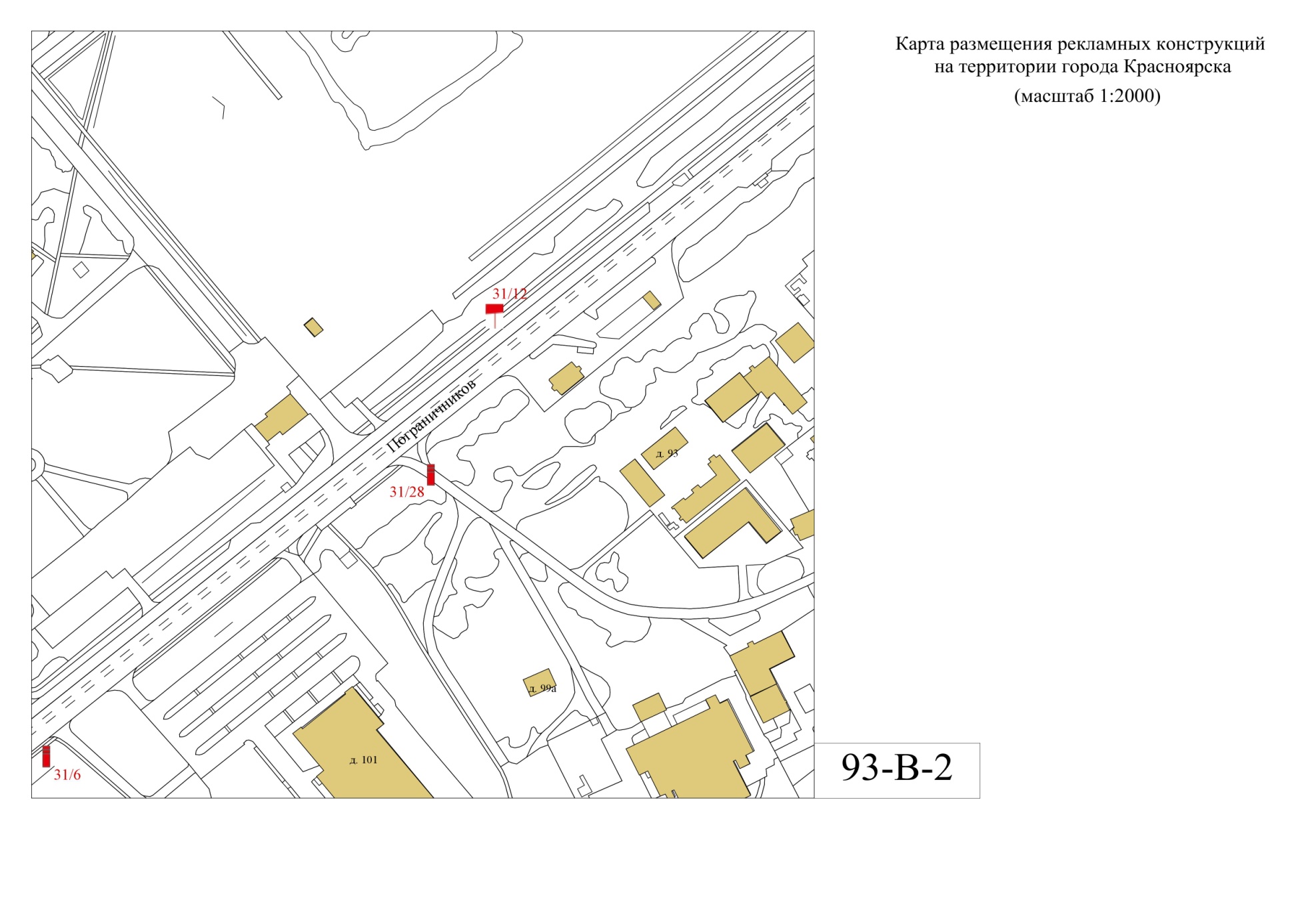 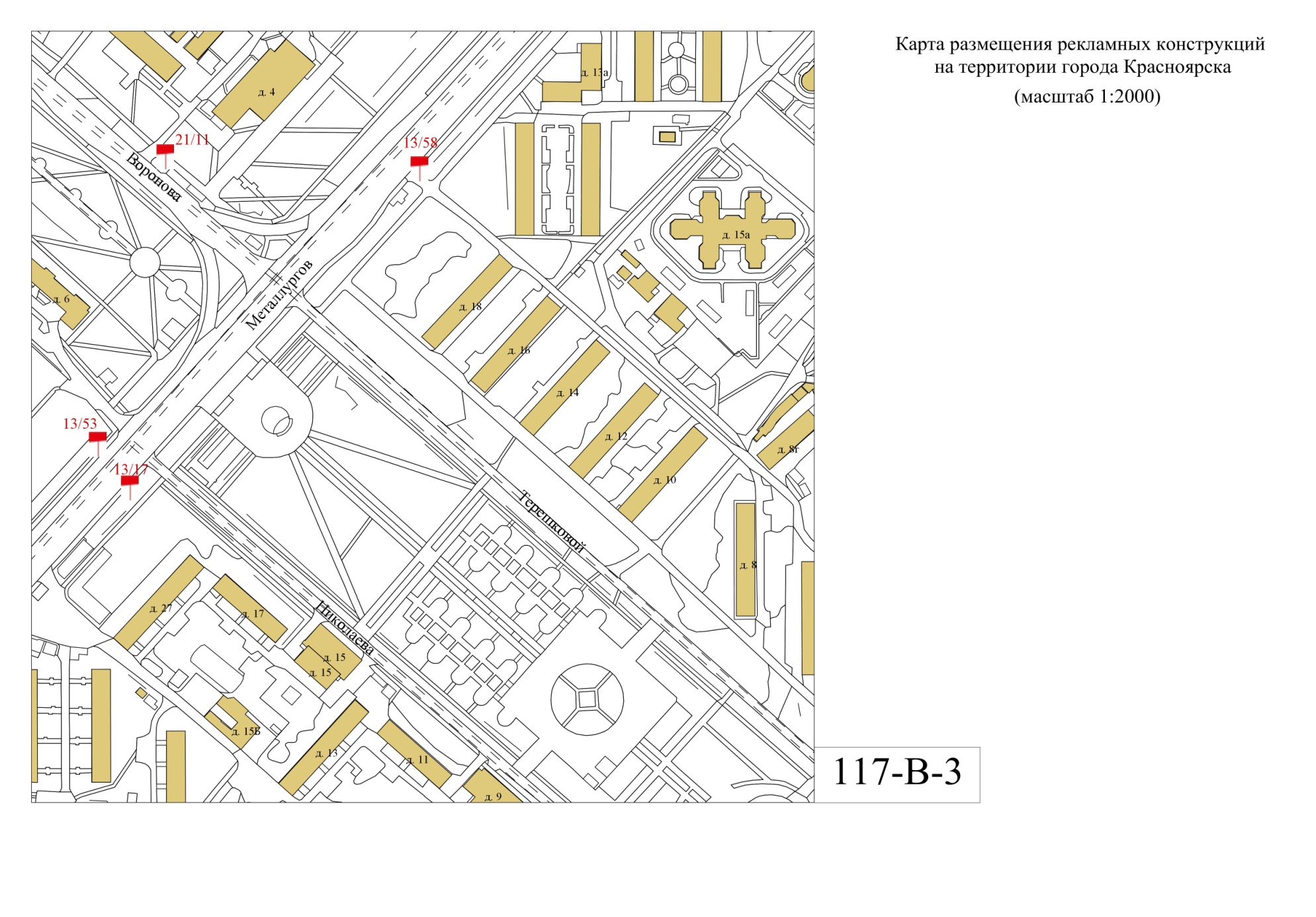 Приложение № 2
к приказу министерства
строительства Красноярского краяот 23.01.2024 № 23-о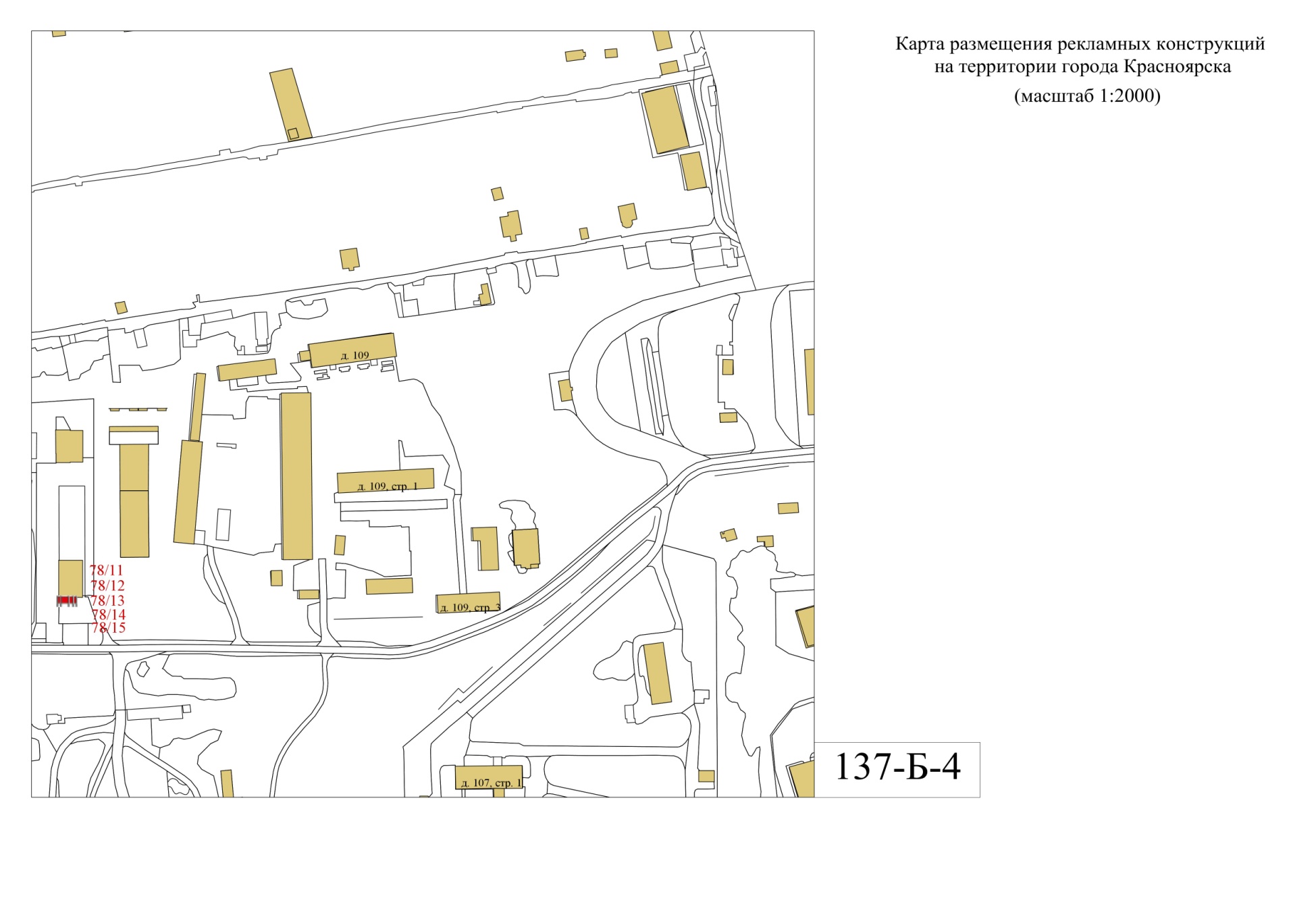 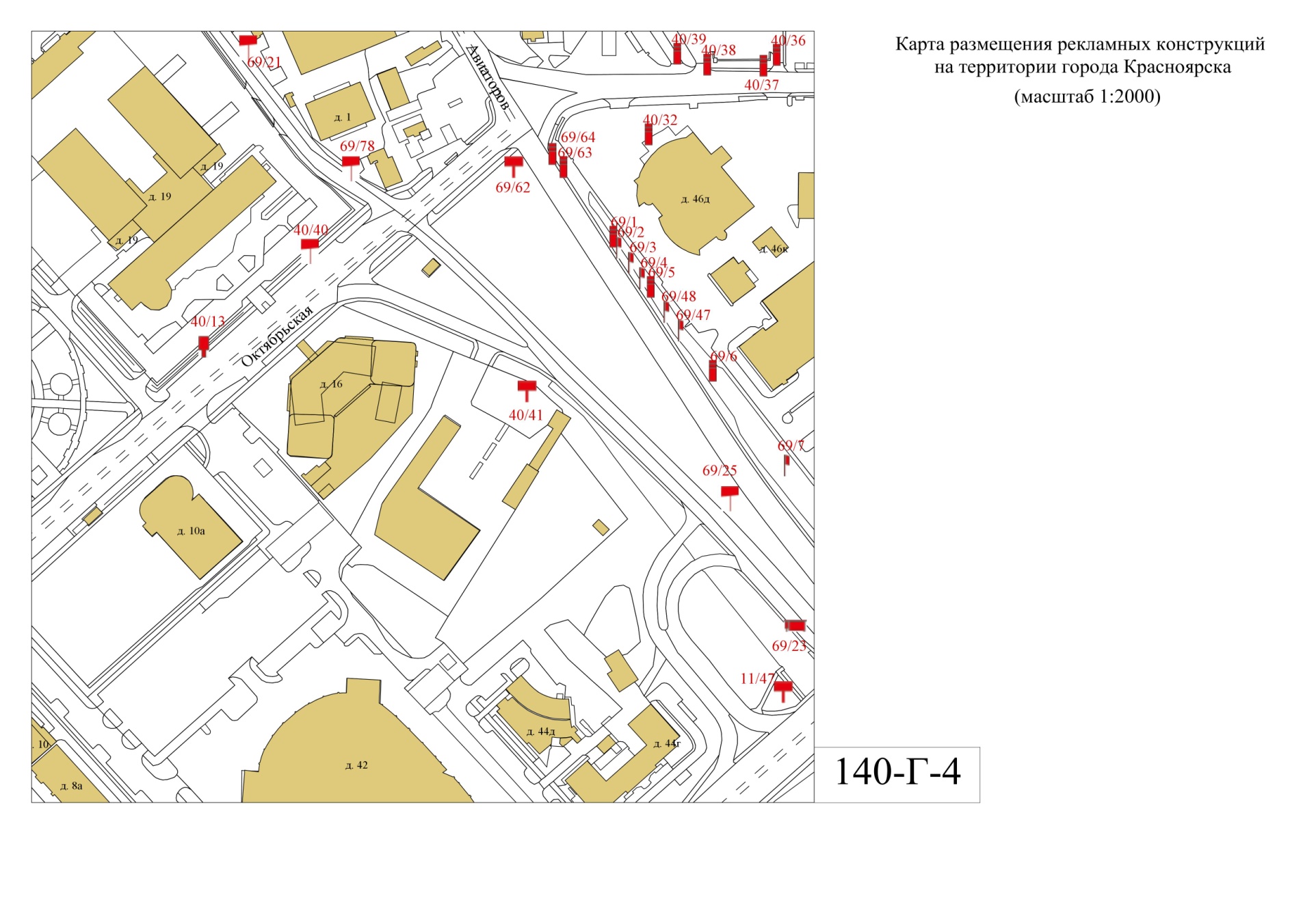 Приложение № 3
к приказу министерства
строительства Красноярского краяот 23.01.2024 № 23-о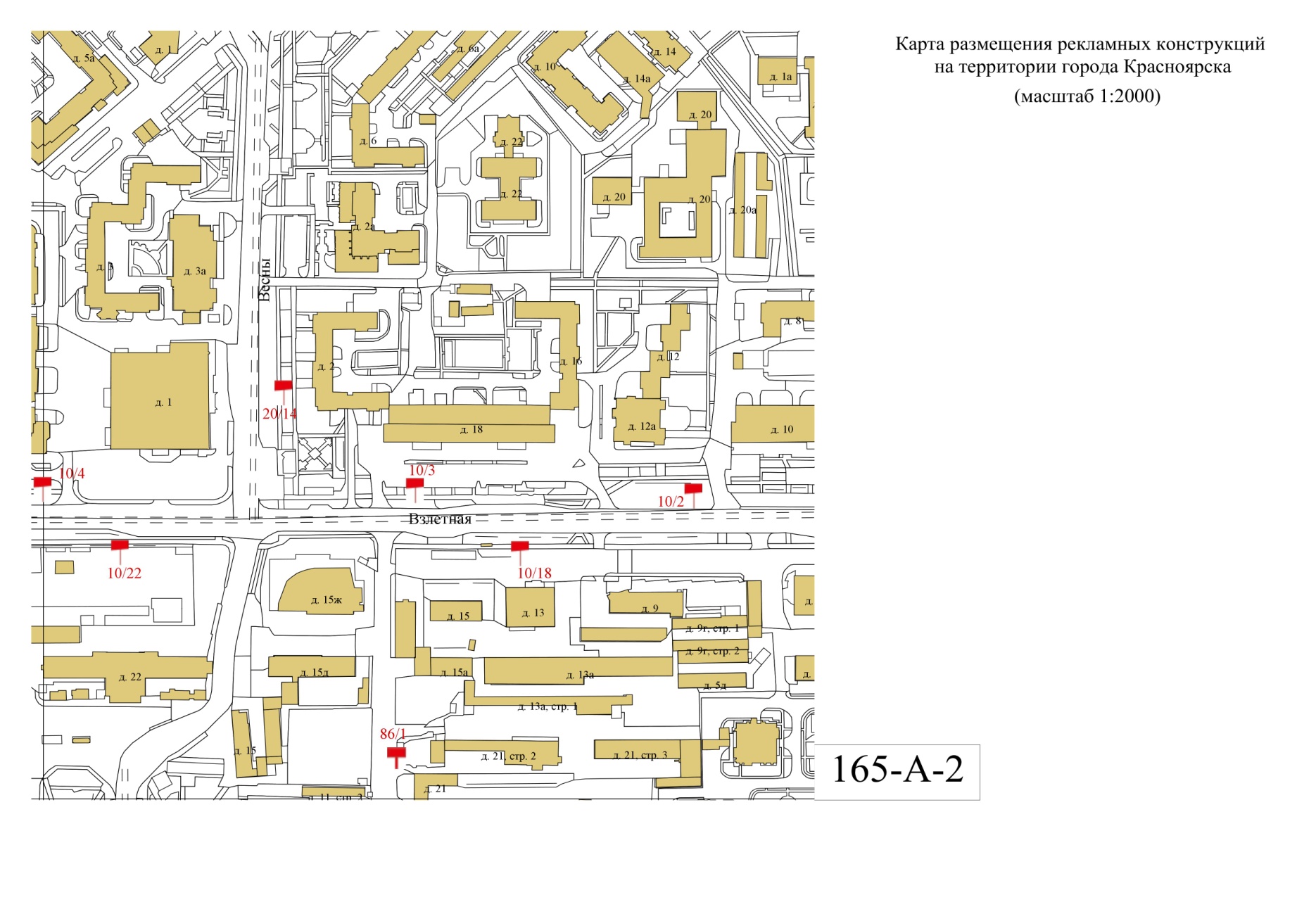 Приложение № 4
к приказу министерства
строительства Красноярского краяот 23.01.2024 № 23-о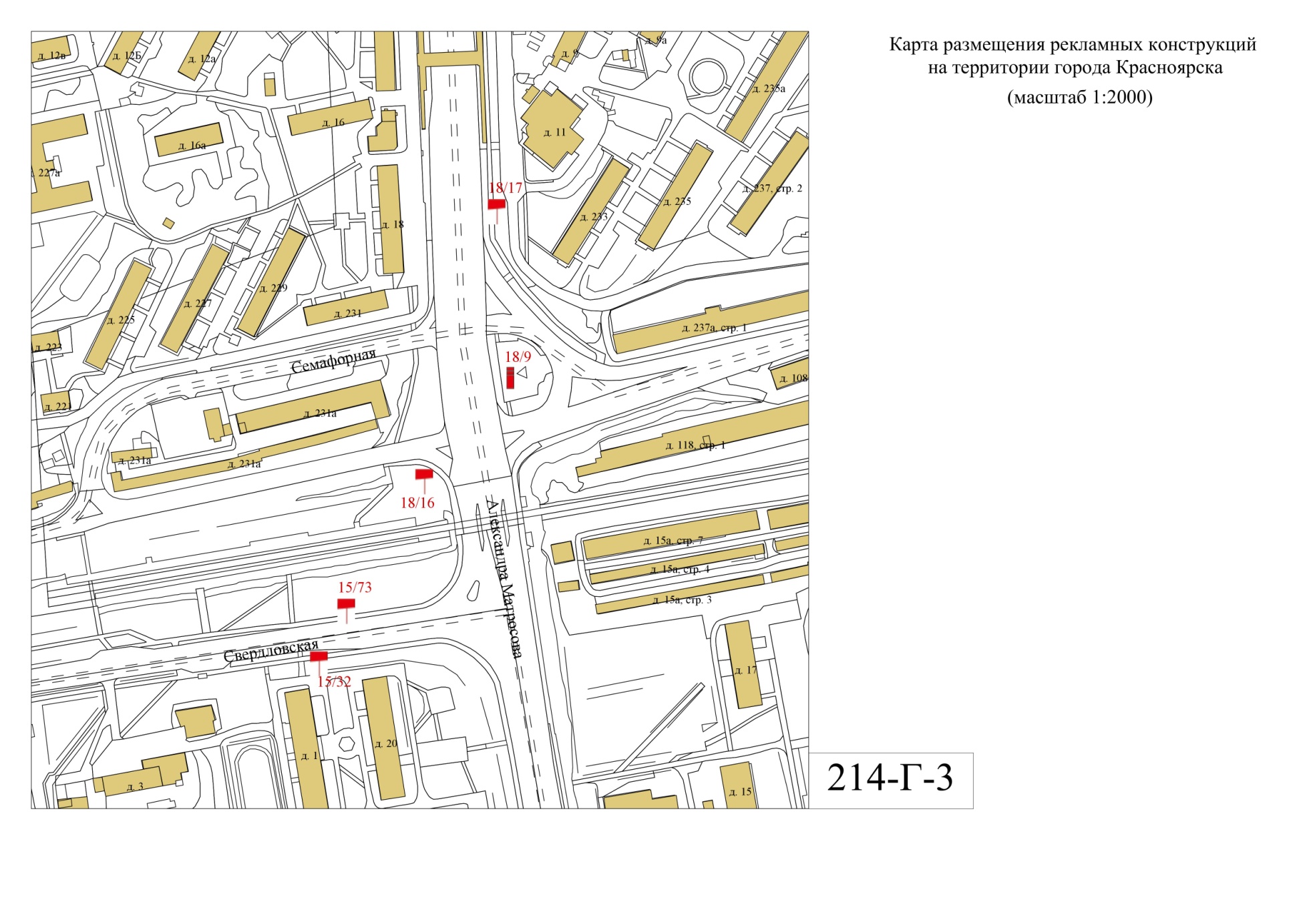 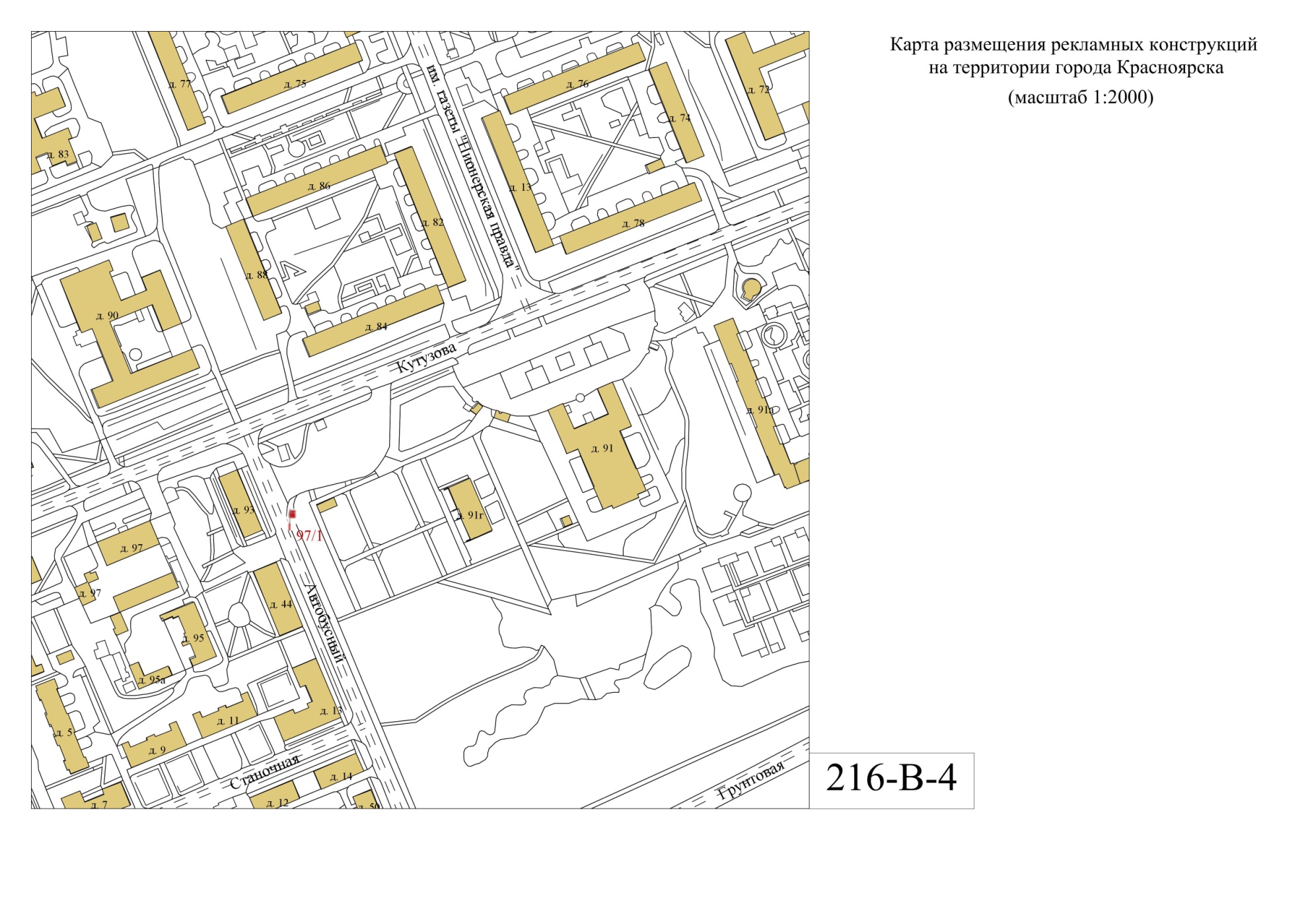 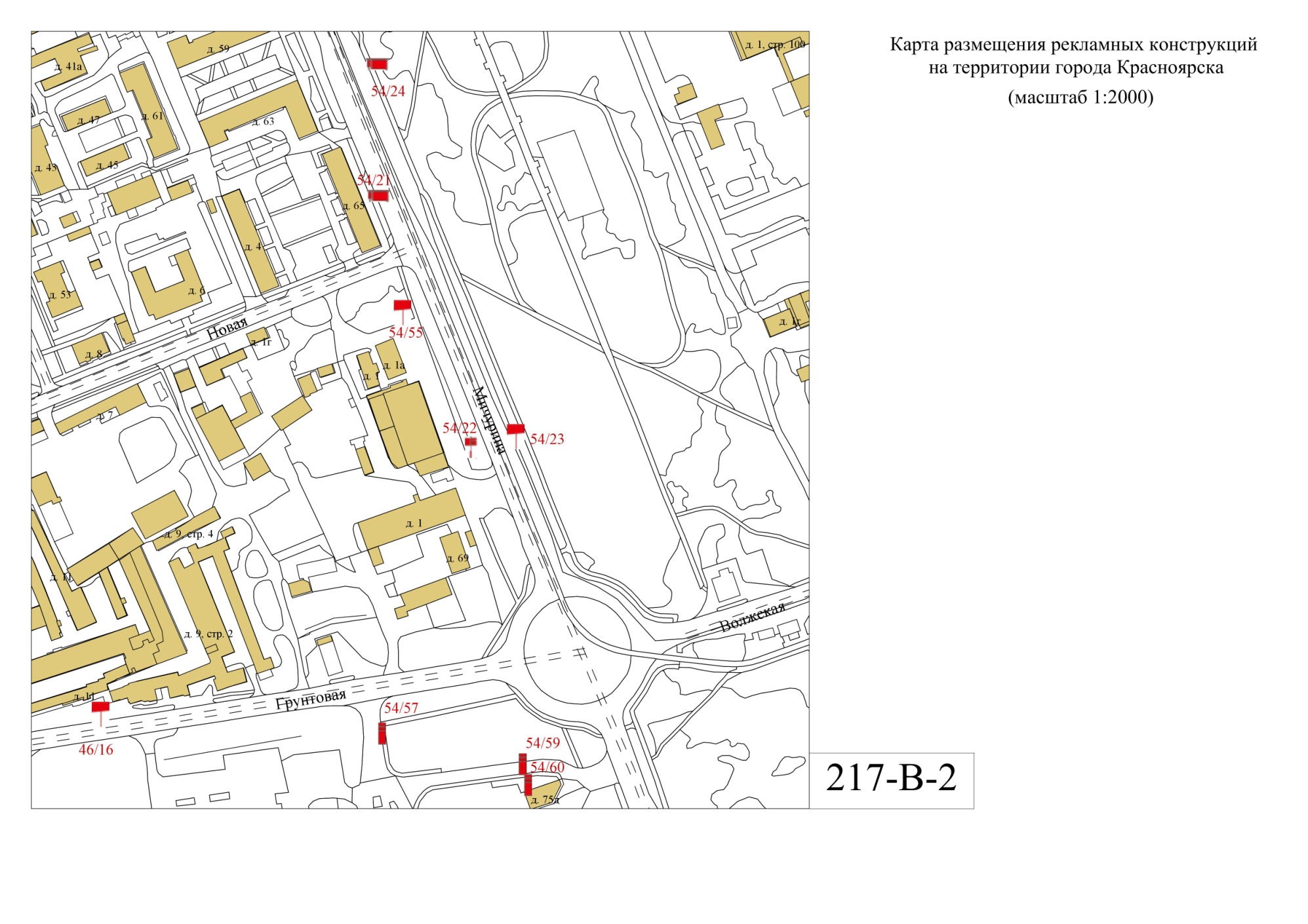 Министерствостроительства Красноярского краяприказМинистерствостроительства Красноярского краяприказМинистерствостроительства Красноярского краяприказМинистерствостроительства Красноярского краяприказ23.01.2024№23-ог. Красноярскг. Красноярскг. Красноярскг. Красноярск13/58Советскийжилаяпр-кт Металлургов, 17, со стороны западного фасада домащит (билборд) 6,0 м x 3,0 м, либо призматрон 6,0 м x 3,2 м117-В-318/17Свердловскийобщественно-деловаяул. Александра Матросова, напротив дома по ул. Семафорная, 233щит (билборд) 6,0 м x 3,0 м либо призматрон  6,0 м x 3,2 м214-Г-320/14Советскийжилаяул. Весны, 2, со стороны западного фасада домащит (билборд) 6,0 м x 3,0 м  либо призматрон 6,0 м x 3,2 м165-А-231/28Советскийпроизводственнаяул. Пограничников, за проездом к зданию по ул. Пограничников, 53/1рекламная стела размером 2,0 м x 5,5 м93-В-240/41Советскийобщественно-деловаяул. Октябрьская, 12светодиодный (электронный) экран  12,0 м x 4,0 м  140-Г-444/41Свердловскийобщественно-деловаяул. Семафорная, 110, со стороны восточного фасада зданиящит (билборд) 6,0 м x 3,0 м либо призматрон  6,0 м x 3,2 м214-Г-446/16Кировскийпроизводственнаяул. Грунтовая, со стороны западного фасада сооружения по ул. Новой, 9 стр. 2щит (билборд) 6,0 м x 3,0 м либо призматрон  6,0 м x 3,2 м217-В-278/11Железнодорожныйобщественно-деловаяул. Маерчака, 109м, 1-я конструкциястенд (афиша) 1,5 м x 1,5 м137-Б-478/12Железнодорожныйобщественно-деловаяул. Маерчака, 109м, 2-я конструкциястенд (афиша) 1,5 м x 1,5 м137-Б-478/13Железнодорожныйобщественно-деловаяул. Маерчака, 109м, 3-я конструкциястенд (афиша) 1,5 м x 1,5 м137-Б-478/14Железнодорожныйобщественно-деловаяул. Маерчака, 109м, 4-я конструкциястенд (афиша) 1,5 м x 1,5 м137-Б-478/15Железнодорожныйобщественно-деловаяул. Маерчака, 109м, 5-я конструкциястенд (афиша) 1,5 м x 1,5 м137-Б-497/1Кировскийжилаяул. Кутузова, 93консольная конструкция  с размерами рекламного поля – по длине от 0,835 м до 1,2 м, по высоте от 0,265 м до 1,8 м216-В-4